ПРОЕКТВносится АдминистрациейЕлизовского муниципального районаГлава Елизовского муниципального района_______________________ С.Н. Тюлькин
РОССИЙСКАЯ ФЕДЕРАЦИЯ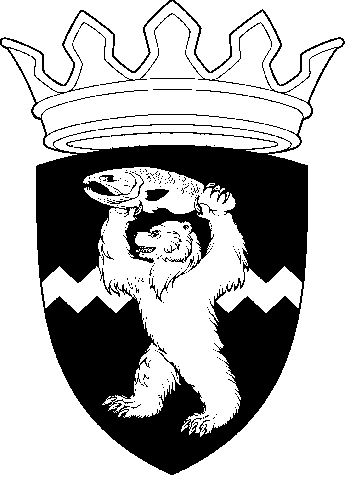 КАМЧАТСКИЙ КРАЙЕЛИЗОВСКИЙ МУНИЦИПАЛЬНЫЙ РАЙОН  ДУМА ЕЛИЗОВСКОГО МУНИЦИПАЛЬНОГО РАЙОНАРЕШЕНИЕ____________ № _________________________________  	 Рассмотрев предложение Администрации Елизовского муниципального района, руководствуясь ст. 14, 50 Федерального закона от 06.10.2003 № 131-ФЗ «Об общих принципах организации местного самоуправления в Российской Федерации», Уставом Елизовского муниципального района, Положением о порядке управления и распоряжения муниципальным имуществом в Елизовском муниципальном районе,Дума Елизовского муниципального районаРЕШИЛА: Согласовать перечень объектов муниципального имущества Елизовского муниципального района, передаваемых безвозмездно в собственность Елизовского городского поселения, согласно приложению к настоящему решению.Председатель Думы Елизовскогомуниципального района					                    А.А. ШергальдинО согласовании перечня объектов муниципального имущества Елизовского муниципального района, передаваемых в собственность Елизовского городского поселения для решения вопросов местного значения поселения